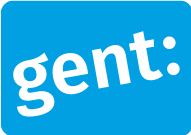 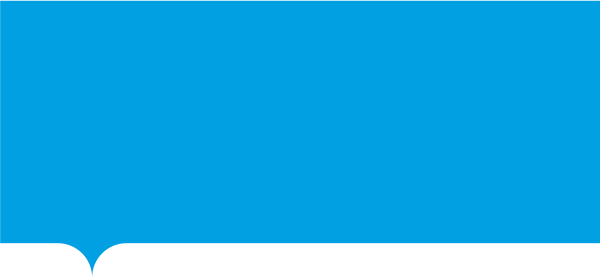 Waarvoor dient dit formulier?Met dit formulier kun je als verantwoordelijke van een mede-eigendom voor de eigenaars van de woongelegenheden en van de gelegenheden bestemd voor ondernemen een subsidie aanvragen als jullie:dakisolatie plaatsenramen vervangenbuiten- of binnengevelisolatie aanbrengenvloerisolatie aanbrengenDe eigenaar van een woongelegenheid of gelegenheid bestemd voor ondernemen van het mede-eigendom wordt verder als ‘aanvrager’ benoemd. Het maximaal toe te kennen subsidiebedrag voor woongelegenheden, hangt af van het inkomen van de aanvrager. Het inkomen wordt bepaald op basis van het netto gezamenlijk belastbaar inkomen van het huishouden (aanvrager en personen gedomicilieerd in de woning van de aanvrager op het moment van de aanvraag). Elke aanvraag zal worden beoordeeld op basis van het subsidiereglement geldend op het aanvraagmoment. Dat reglement staat op www.stad.gent. Je kunt het ook opvragen bij de Dienst Milieu en Klimaat. Lees het subsidiereglement ‘Energiebesparende maatregelen voor de periode 2014 – 2020’ of het subsidiereglement ‘Energiebesparende maatregelen voor panden bestemd voor ondernemen voor de periode 2019 – 2022’ aandachtig door. Vul hieronder het adres in van het pand waarvoor je een subsidie aanvraagt. |Het pand moet in Gent liggen. De subsidie wordt toegekend op basis van het adres van het pand. Geef aan wat van toepassing is. Geef aan hoeveel eigendommen er zijn in het pand. Geef aan hoeveel woongelegenheden er zijn in het pand. Geef aan hoeveel gelegenheden bestemd voor ondernemen er zijn in het pand.Vul in hoe we je indien nodig kunnen bereiken.  Geef aan welke subsidie je wil aanvragen. |Je kunt meerdere subsidies tegelijk aanvragen. Deze subsidie valt uiteen in 2 soorten, namelijk subsidie dakisolatie en zoldervloerisolatie. 
De subsidie dakisolatie kan eventueel gecombineerd worden met binnenafwerking. 
LET OP: de Rd-waarde van de isolatie moet minstens 4,7 m²K/W zijn om in aanmerking te komen. Wil je de subsidie dakisolatie aanvragen? Duid het soort dak aan.  Is er een onderdak aanwezig? Was er al isolatiemateriaal aanwezig voor de huidige werkzaamheden en kun je de al aanwezige Rd-waarde bewijzen? Vul de gegevens in van het al aanwezige isolatiemateriaal voor je huidige werkzaamheden.Voeg bewijsmateriaal van de Rd-waarde van de al aanwezige isolatie toe in bijlage, bv. oude factuur, foto met aanduiding van de Rd-waarde van het bestaande materiaal, een verklaring van de aannemer, … Geef de geïsoleerde dakoppervlakte (in m²) waarvoor je de subsidie aanvraagt.  Vul de gegevens in van het nieuwe isolatiemateriaal.  Is er een damprem of dampscherm aanwezig?Geef het merk en type van het damprem/dampscherm die/dat er al is.  Heb je binnenafwerking afgebroken om (bij) te isoleren en vervangen door nieuwe?Wil je de subsidie zoldervloerisolatie aanvragen?|Je kan deze subsidie NIET aanvragen als je al de subsidie dakisolatie hellend dak hebt aangevraagd voor dezelfde ruimte.  Kan de zolderruimte gebruikt worden als kamer?Is er een onderdak aanwezig?Is de zoldervloer winddicht afgeschermd?Was er al isolatie aanwezig voor de huidige werkzaamheden en kun je de al aanwezige Rd-waarde bewijzen? Vul de gegevens in van het al aanwezige isolatiemateriaal op je zoldervloer voor je huidige werkzaamheden.Voeg bewijsmateriaal van de Rd-waarde van de al aanwezige isolatie toe in bijlage, bv. oude factuur, foto met aanduiding van de Rd-waarde van het bestaande materiaal, een verklaring van de aannemer, …Geef de geïsoleerde dakoppervlakte (in m²) waarvoor je de subsidie aanvraagt.  Vul de gegevens in van het nieuwe isolatiemateriaal. |Ga naar de juiste vraag (zie vraag 7) als je een andere subsidie energiebesparende maatregelen wilt aanvragen.  Ga naar vraag 35 als je voor geen andere energiebesparende maatregel subsidie wilt aanvragen. Zijn de ramen geplaatst in een verwarmde ruimte?Geef aan in welke ruimten van je huis de werkzaamheden worden uitgevoerd. |Een volledig afsluitbare veranda komt NIET in aanmerking. Is het monumentenglas?Vul de gegevens in van het nieuwe glas. |De U-waarde moet lager of gelijk zijn aan 1m² K/W.
Voor monumentenglas moet je U-waarde lager of gelijk zijn aan 2m² K/W.  Voor indieners van categorie 1 (woongelegenheden) is een uitzondering mogelijk tot 1,3m²K/W op voorwaarde dat ze een attest kunnen voorleggen van een aannemer of van vzw REGent waarop staat dat het raamkader te smal is voor 1m²K/W.  |De m² ramen per woongelegenheid wordt per eigenaar gevraagd (zie vragen 47 en 64)Je vraagt een subsidie voor|LET OP: Spouwisolatie komt enkel in aanmerking als je dit samen met gevelisolatie aanbrengt en een factuur van de spouwisolatie hebt. De gevelisolatie is aangebracht aanIs er spouwisolatie waarvan je de factuur kunt voorleggen?Vul de gegevens aan over de binnen -of buitengevelisolatie. |De Rd-waarde van de totale gevelisolatie moet minstens 3,0 m² K/W bedragen. | Ga naar de juiste vraag (zie vraag 7) als je voor een andere energiebesparende maatregel subsidie wilt aanvragen.  Ga naar vraag 35 als je voor geen andere energiebesparende maatregel  subsidie wilt aanvragen. Vul de gegevens aan over de vloerisolatie. |De Rd-waarde van de nieuwe vloerisolatie moet minstens 2,0 m² K/W bedragen. Al aanwezige vloerisolatie telt niet mee. | Ga naar de juiste vraag (zie vraag 7) als je voor een andere energiebesparende maatregel subsidie wilt aanvragen. 
Ga naar vraag 35 als je voor geen andere energiebesparende maatregel subsidie wilt aanvragen. Voeg de onderstaande bijlagen bij dit formulier. Voeg de onderstaande bijlage(n) bij dit formulier, afhankelijk van de subsidie die je aanvraagt. Geef aan om welke woongelegenheid van de mede-eigendom het gaat. Verhuur je het pand waarvoor je subsidie aanvraagt aan een sociaal verhuurkantoor of aan het OCMW?Geef aan hoeveel verschillend onroerend goed (volle en/of onverdeelde) je bezit.Geef aan welk ander onroerend goed je bezit, dan het pand waarvoor je subsidie aanvraagt. Ben je op het moment van de aanvraag.Geef het aantal personen ten laste op het moment van de aanvraag. Geef aan tot welke inkomenscategorie je denkt te behoren. |De inkomensbedragen zijn de geïndexeerde bedragen voor 2020.
Voeg je meest recente aanslagbiljet toe als bijlage.Vul hieronder je persoonlijke gegevens in.ǀ Voorbeeld: 80.01.03-231.05. Je vindt je rijksregisternummer op de achterkant van je identiteitskaart.|Voorbeeld: BE68 5390 0754 7034Heb je een Vlaamse energielening en ga je akkoord met de uitbetaling op die energielening?Vul in hoe we je indien nodig kunnen bereiken. |Woon je niet in het gebouw waar je de subsidie voor aanvraagt, vul dan je domicilieadres in. LET OP: Ingeval je behoort tot categorie 1 (uitgezonderd verhuring aan sociaal verhuurkantoor of aan OCMW), categorie 2 en categorie 3 moet je gedomicilieerd zijn op adres mede-eigendom. Ingeval de subsidie ramen aangevraagd wordt, geef het aantal m² van de ramen in eigen woongelegenheid. Voeg de onderstaande bijlage(n) bij dit formulier, behalve als je verhuurt aan een sociaal verhuurkantoor of aan het OCMW en/of als je een indiener bent van inkomenscategorie 4 als geen inkomen bewezen wordt. Voeg de onderstaande bijlagen bij dit formulier, afhankelijk van de subsidie die je aanvraagt. Vul de onderstaande verklaring in.De Stad Gent mag me informeren of vragen stellen over thema’s die te maken hebben met duurzaamheid, klimaatneutraliteit of het voorwerp waarvoor ik deze subsidie aanvraag.  ja neeIk heb alle gegevens volledig en correct ingevuld.Met respect voor je privacyDe Stad Gent/het OCMW Gent behandelt de persoonsgegevens die je invult met respect voor je privacy. We volgen hiervoor de Algemene Verordening Gegevensbescherming.Waarvoor, met wie en hoe lang?Als je de gegevens verzendt, geef je ons toestemming om ze te gebruiken voor het behandelen van je subsidieaanvraag energiebesparende maatregelen voor bedrijven .Je persoonsgegevens worden doorgegeven aan de Dienst Economie .
We bewaren je persoonsgegevens voor de wettelijke termijn van 10 jaar na afsluiten van je dossier.  Je rechtenJe hebt altijd het recht om je persoonsgegevens in te zien en om foute gegevens aan te passen. In sommige gevallen kun je ook je gegevens laten wissen.Wil je je beroepen op deze rechten? Dat kan via het contactformulier op de privacypagina op www.stad.gent. Vermoed je dat iemand je persoonsgegevens onrechtmatig gebruikt? Meld het ons via privacy@stad.gent. Je hebt ook het recht om klacht in te dienen bij de Vlaamse Toezichtcommissie voor de verwerking van persoonsgegevens. Geef aan om welke gelegenheid van de mede-eigendom het gaat. Geef aan welk % van de totale oppervlakte van je gelegenheid bestemd voor ondernemen gebruikt wordt voor beroepsmatige activiteiten. |Ingeval geen 100% wordt gevraagd om dit te staven via een bijlage. Staat het deel momenteel leeg?Vul de gegevens in van de onderneming die het deel gebruikt.Vul je jaarlijks elektrisch verbruik in:|Dit wordt gebruikt om te berekenen welke CO2 winst je werken als gevolg hebben. Vul je EAN code in. |Je vindt deze code op je elektriciteitsfactuur. Vul het rekeningnummer in waarop de subsidie gestort moet worden. |Voorbeeld: BE68 5390 0754 7034Ben jeVul hieronder je persoonlijke gegevens in. ǀ Voorbeeld: 80.01.03-231.05. Je vindt je rijksregisternummer op de achterkant van je identiteitskaart.ǀ Woon je niet in het pand waar je de subsidie voor aanvraagt, vul dan je domicilieadres in. |Ga naar vraag 62.Vul hieronder de gegevens van je onderneming in.ǀ Voorbeeld: 0123.456.789Is je onderneming BTW-plichtig?Vul in hoe we je indien nodig kunnen bereiken.Ingeval de subsidie ramen aangevraagd wordt, geef het aantal m² van de ramen in je gelegenheid bestemd voor ondernemen. Voeg de onderstaande bijlagen bij dit formulier, afhankelijk van de subsidie die je aanvraagt. Vul de onderstaande verklaring in.De Stad Gent mag me informeren of vragen stellen over thema’s die te maken hebben met duurzaamheid, klimaatneutraliteit of het voorwerp waarvoor ik deze subsidie aanvraag.  ja neeIk heb alle gegevens volledig en correct ingevuld.Met respect voor je privacyDe Stad Gent/het OCMW Gent behandelt de persoonsgegevens die je invult met respect voor je privacy. We volgen hiervoor de Algemene Verordening Gegevensbescherming.Waarvoor, met wie en hoe lang?Als je de gegevens verzendt, geef je ons toestemming om ze te gebruiken voor het behandelen van je subsidieaanvraag energiebesparende maatregelen voor bedrijven .Je persoonsgegevens worden doorgegeven aan de Dienst Economie .
We bewaren je persoonsgegevens voor de wettelijke termijn van 10 jaar na afsluiten van je dossier.  Je rechtenJe hebt altijd het recht om je persoonsgegevens in te zien en om foute gegevens aan te passen. In sommige gevallen kun je ook je gegevens laten wissen.Wil je je beroepen op deze rechten? Dat kan via het contactformulier op de privacypagina op www.stad.gent. Vermoed je dat iemand je persoonsgegevens onrechtmatig gebruikt? Meld het ons via privacy@stad.gent. Je hebt ook het recht om klacht in te dienen bij de Vlaamse Toezichtcommissie voor de verwerking van persoonsgegevens. Opsturen Persoonlijk afgevenPersoonlijk afgevenMeer infot.a.v. Dienst  Milieu en Klimaat Botermarkt 19000 GentWoodrow Wilsonplein 19000 GentMaandag, dinsdag, vrijdag van 9 tot 12.30 uur
woensdag van 9 tot 12.30 en van 14 tot 16 uurDinsdag ook op afspraak tussen 16.30 en 19 uurgesloten: donderdag en zaterdagWoodrow Wilsonplein 19000 GentMaandag, dinsdag, vrijdag van 9 tot 12.30 uur
woensdag van 9 tot 12.30 en van 14 tot 16 uurDinsdag ook op afspraak tussen 16.30 en 19 uurgesloten: donderdag en zaterdagtel.: 09 268 23 milieuenklimaat@stad.gentDit formulier is geldig sinds 1 april 2017.Dit formulier is geldig sinds 1 april 2017.In te vullen door de verantwoordelijke van de mede-eigendomIn te vullen door de verantwoordelijke van de mede-eigendomIn te vullen door de verantwoordelijke van de mede-eigendomAlgemene informatiestraat en nummer: postcode en gemeente:  het pand is jonger dan 10 jaar. Het pand komt niet in aanmerking voor deze subsidies.  het pand is jonger dan 10 jaar. Het pand komt niet in aanmerking voor deze subsidies.  het pand is ouder of gelijk aan 10 jaar. aantal eigendommen: aantal woongelegenheden: aantal gelegenheden gestemd voor ondernemen: voornaam: achternaam:e-mailadres:telefoon:GSM:  subsidie dakisolatie/binnenafwerking.  subsidie dakisolatie/binnenafwerking.  optie subsidie dakisolatie met binnenafwerking. Ga naar vraag 8. optie subsidie dakisolatie zonder binnenafwerking. Ga naar vraag 8. optie subsidie zoldervloerisolatie. Ga naar vraag 18.  subsidie ramen. Ga naar vraag 26. subsidie gevelisolatie. Ga naar vraag 31. subsidie vloerisolatie. Ga naar vraag 34.Subsidie dakisolatie/ binnenafwerking ja.  ja.  nee. Ga naar vraag 18. hellend dak.  hellend dak.  plat dak. Ga naar vraag 11. ja.  ja.  nee. Je pand komt niet in aanmerking voor deze subsidie dakisolatie. ja. Om in aanmerking te komen voor de subsidie, moet je minstens 3 Rd-waarde bijleggen.  ja. Om in aanmerking te komen voor de subsidie, moet je minstens 3 Rd-waarde bijleggen.  nee. Ga naar vraag 13.Hellend dakPlat dakMerk en typeRd-waarde                                       m²K/W                                              m²K/Wgeïsoleerde dakoppervlakte:                                                                                              m²Hellend dakPlat dakMerk en typeRd-waarde                                       m²K/W                                              m²K/W ja.   ja.   nee. Je komt niet in aanmerking voor deze subsidie. Ga naar de juiste vraag (zie vraag 7) als je een andere subsidie energiebesparende maatregelen wilt aanvragen. merk en type:                                                                                              kWh ja. Voeg stavingstukken van de oude binnenafwerking en factuur van de nieuwe afwerking toe.  ja. Voeg stavingstukken van de oude binnenafwerking en factuur van de nieuwe afwerking toe.  nee. Subsidie dakisolatie/ binnenafwerking ja.   ja.   nee. Je komt niet in aanmerking voor deze subsidie. Ga naar de juiste vraag (zie vraag 7) als je een andere subsidie energiebesparende maatregelen wilt aanvragen. Ga naar vraag 46 als je voor geen andere energiebesparende maatregel subsidie wilt aanvragen.  ja.  Je pand komt niet in aanmerking voor de subsidie zoldervloerisolatie.  ja.  Je pand komt niet in aanmerking voor de subsidie zoldervloerisolatie.  nee.   ja.  Ga naar vraag 22.  ja.  Ga naar vraag 22.  nee.   ja.   ja.   nee.  Je pand komt niet in aanmerking voor de subsidie zoldervloerisolatie. ja. Om in aanmerking te komen voor de subsidie, moet je minstens 3 Rd-waarde bijleggen.  ja. Om in aanmerking te komen voor de subsidie, moet je minstens 3 Rd-waarde bijleggen.  nee. Ga naar vraag 24.Hellend dakPlat dakMerk en typeRd-waarde                                       m²K/W                                              m²K/Wgeïsoleerde dakoppervlakte:                                                                                              m²Hellend dakPlat dakMerk en typeRd-waarde                                       m²K/W                                              m²K/WSubsidie ramen ja.   ja.   nee.  Je pand komt niet in aanmerking voor de subsidie ramen.ruimte:  ja.   ja.   nee. U-waarde:                                                                                      m² K/Waantal te vervangen m² van de gemeen-schappelijke ramen:                                                                                       m² vervanging van het glas en het kader.  vervanging van het glas en het kader.  vervanging van enkel het glas. |Ga naar de juiste vraag (zie vraag 7) als je voor een andere energiebesparende maatregel subsidie wilt aanvragen.  Ga naar vraag 35 als je voor geen andere energiebesparende maatregel  subsidie wilt aanvragen. Subsidie gevelisolatie de buitenkant van een buitenmuur.  de buitenkant van een buitenmuur.  de binnenkant van een buitenmuur.  ja. Je mag de Rd-waarde van de spouwisolatie meerekenen bij vraag 33. De kosten van de spouwisolatie 
tellen NIET mee.   ja. Je mag de Rd-waarde van de spouwisolatie meerekenen bij vraag 33. De kosten van de spouwisolatie 
tellen NIET mee.   nee. Je mag de RD-waarde van de spouwisolatie NIET meerekenen bij vraag 33. Rd-waarde isolatie:                                                                                      m² K/Waantal m² isolatie:                                                                                     m²merk en type: Subsidie vloerisolatieRd-waarde isolatie:                                                                                      m² K/Waantal m² isolatie:                                                                                     m²merk en type: Verplichte bijlagen eenmalig toe te voegen door de verantwoordelijke van de mede-eigendoma. een afschrift van de beslissing van de vereniging van mede-eigenaars tot de uitvoering van de energiebesparende maatregelen.  b. een afschrift dat het aandeel in de mede-eigendom (basisakte) aantoont of - indien verschillend -  het aandeel in de investering (genotuleerde beslissing van de vereniging van mede-eigenaars conform artikel 577-6§10  B.W.) a. de gedetailleerde facturen waarop minstens de specificaties van de voorwaarden uit het reglement vermeld zijn (de facturen kunnen aangevuld worden met ondertekende verklaringen van de aannemer of met de REG premieaanvraag. b. stavingstukken van vroeger uitgewerkte werken als ze meegeteld worden om te voldoen aan de voorwaarden van dit reglement. c. als er binnenafwerking werd afgebroken en vervangen: stavingstukken van de oude binnenafwerking voor afbraak (zie vraag 17) d. subsidie ramen: bij afwijking van 1,3m²K/W: een attest van de aannemer of van REGent  (zie vraag 29)De gegevens van de respectievelijke aanvragers worden gevraagd vanaf vraag 37. 
Je kunt het deel ‘in te vullen door de eigenaar van een woongelegenheid mede-eigendom’ of ‘in te vullen door de eigenaar van een gelegenheid bestemd voor ondernemen per eigenaar laten invullen en ondertekenen. In te vullen door de eigenaar van een woongelegenheid in een appartementsgebouwPersoonlijke informatieprecisering woongelegenheid:  ja.  Voeg je huurcontract als bijlage toe en ga naar vraag 43 en kies categorie 1. nee. 1 onroerend goed.  Ga naar vraag 41. meer dan 1 onroerend goed. niet verhuurde garagebox(en) andere. Ga naar vraag 43 en kies categorie 4. alleenstaand samenwonend/gehuwd.personen ten laste:  inkomenscategorie 1.|Je inkomen is lager of gelijk aan €31.550, aangevuld met €1.650 per persoon ten laste. inkomenscategorie 2.|Voor alleenstaanden: je inkomen is lager of gelijk aan €37.430.
Voor alleenstaanden met 1 persoon ten laste of gehuwden/samenwonenden: je inkomen is lager of gelijk 
aan €49.190, aangevuld met €3.540 per extra persoon ten laste.  inkomenscategorie 3.|Voor alleenstaanden: je inkomen is lager of gelijk aan €44.160.  Voor alleenstaanden met 1 persoon ten laste of gehuwden/samenwonenden: je inkomen is lager of gelijk   aan €63.090, aangevuld met €3.540 per extra persoon ten laste.   inkomenscategorie 3.|Voor alleenstaanden: je inkomen is hoger dan €44.160.
Voor alleenstaanden met 1 persoon ten laste of gehuwden/samenwonenden: je inkomen is hoger 
dan €63.090, aangevuld met €3.540 per extra persoon ten laste. 
Je kiest om geen inkomen aan te tonen. 
Als je meer dan 1 eigendom hebt en het pand waarvoor je de subsidie aanvraagt niet verhuurt aan een   sociaal verhuurkantoor of aan het OCMW.voornaam:	achternaam: rijksregisternummer:  rekeningnummer IBAN:  ja.   nee. e-mailadres:	telefoon: GSM:  straat en nummer/bus: postcode en gemeente:  aantal te vervangen m² van de private ramen:                                                                                                 m²                                                                                                                               Verplichte bijlagena. een aanslagbiljet van de personenbelasting van het laatste aanslagjaar (jaar voorafgaand aan huidig jaar) als inkomenscategorie 1,2 of 3. Als meerdere personen, ingeschreven op hetzelfde adres, een afzonderlijke belastingaangifte deden, moeten alle afzonderlijke aanslagbiljetten worden ingediend. 
Je mag dit in een gesloten omslag stoppen met de vermelding van je naam. a. als je verhuurt aan een sociaal verhuurkantoor of aan het OCMW: het huurcontract van het pand waarvoor je subsidie aanvraagt.  b. de gedetailleerde facturen waarop minstens de specificaties van de voorwaarden uit het reglement vermeld zijn (de facturen kunnen aangevuld worden met ondertekende verklaringen van de aannemer of met de REG premieaanvraag). c. stavingstukken van vroeger uitgewerkte werken als ze meegeteld worden om te voldoen aan de voorwaarden van dit reglement. d. als er binnenafwerking werd afgebroken en vervangen: stavingstukken van de oude binnenafwerking voor afbraak (zie vraag 17) e. subsidie ramen: bij afwijking van 1,3m²K/W: een attest van de aannemer of REGent (zie vraag 29)Ondertekening Datum:Handtekening:      /       /     Hoe gaat het nu verder met dit formulier?De Dienst Milieu en Klimaat registreert je aanvraag en bezorgt je een ontvangstbewijs met vermelding van je dossiernummer. Als je geen ontvangstbewijs krijgt binnen een termijn van 3 weken, neem je het best contact op met de Dienst Milieu en Klimaat. De gegevens op de aanvraag worden gecontroleerd. De dienst kan de aanvraag niet behandelen als ze niet over de nodige bijlagen beschikt.  (einde formulier)In te vullen door eigenaar van een gelegenheid bestemd voor ondernemen in een appartementsgebouwIn te vullen door eigenaar van een gelegenheid bestemd voor ondernemen in een appartementsgebouwIn te vullen door eigenaar van een gelegenheid bestemd voor ondernemen in een appartementsgebouwPersoonlijke informatieprecisering gelegenheid:	percentage:	 ja. Ga naar vraag 56. nee. Ga naar vraag 54.naam gebruiker:	NACE code hoofdactiviteit: jaarlijks verbruik:                                                                                  kWhEAN code:	rekeningnummer IBAN:	 eigenaar en geen ondernemer. Ga naar vraag 59. eigenaar en ondernemer. Ga naar vraag 60.voornaam:	achternaam: rijksregisternummer:  straat en nummer/bus: postcode en gemeente:  naam onderneming:  naam onderneming:  adres maatschappelijke zetel (indien verschillend van pand waarvoor subsidie wordt aangevraagd)adres maatschappelijke zetel (indien verschillend van pand waarvoor subsidie wordt aangevraagd)ondernemingsnummer:  voornaam contactpersoonachternaam contactpersoon:   ja.  nee. e-mailadres: telefoon: gsm : aantal te vervangen m² van de private ramen:                                                                   m²Verplichte bijlagen toe te voegen door de eigenaar van een gelegenheid bestemd voor ondernemen in een appartementsgebouwa. als het deel van het pand dat gebruikt wordt voor beroepsmatige activiteit kleiner is dan 100%: een stavingstuk voor het effectieve % in de totale oppervlakte van het pand (zie vraag 3). b. als het pand een boot is: bewijs dat er een vergunning of concessie is voor de boot bestemd voor economische activiteit. c. als er meerdere panden staan op een vestigingseenheid: aan de hand van een plan aantonen voor wel pand de subsidie wordt aangevraagd.  d. de gedetailleerde facturen waarop minstens de specificaties van de voorwaarden uit het reglement vermeld zijn (de facturen kunnen aangevuld worden met ondertekende verklaringen van de aannemer of met de REG premieaanvraag. e. stavingstukken van vroeger uitgewerkte werken als ze meegeteld worden om te voldoen aan de voorwaarden van dit reglement. f. als er binnenafwerking werd afgebroken en vervangen: stavingstukken van de oude binnenafwerking voor afbraak (zie vraag 17)Ondertekening Datum:Handtekening:      /       /     Hoe gaat het nu verder met dit formulier?De Dienst Milieu en Klimaat registreert je aanvraag en bezorgt je een ontvangstbewijs met vermelding van je dossiernummer. Als je geen ontvangstbewijs krijgt binnen een termijn van 3 weken, neem je het best contact op met de Dienst Milieu en Klimaat. De gegevens op de aanvraag worden gecontroleerd. De dienst kan de aanvraag niet behandelen als ze niet over de nodige bijlagen beschikt.  (einde formulier)